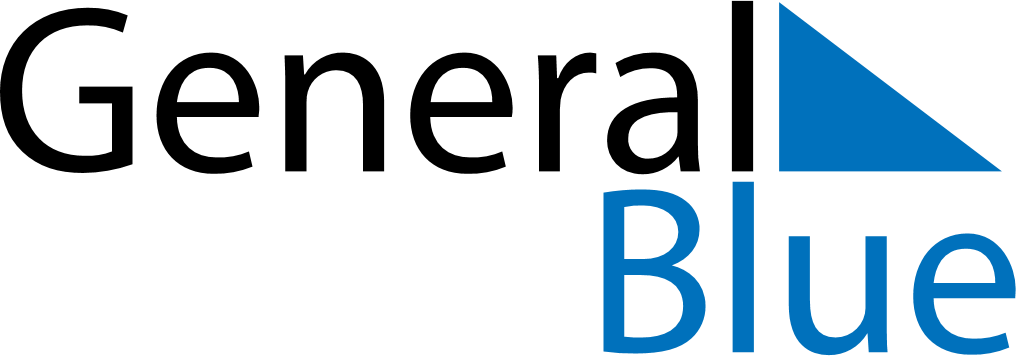 June 2026June 2026June 2026South KoreaSouth KoreaSundayMondayTuesdayWednesdayThursdayFridaySaturday123456Memorial Day789101112131415161718192021222324252627282930